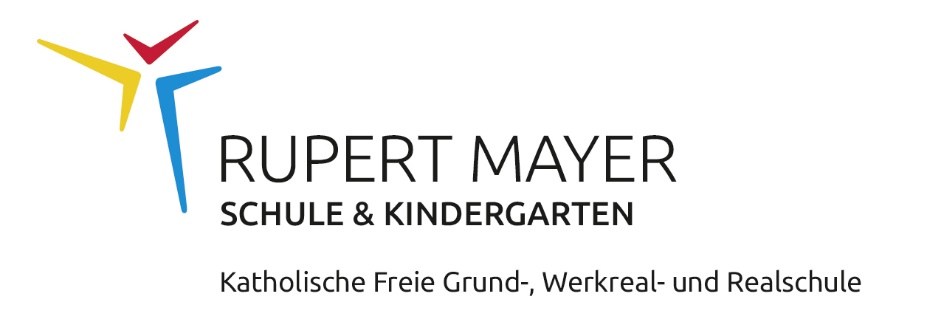 Aufnahmeantrag für das Schuljahr  2020  21 Grundschule Klassenstufe    Aufzunehmendes Kind: (bitte Antrag vollständig ausfüllen!)Erziehungsberechtigte: (bitte vollständig ausfüllen!)Angabe zum Sorgerecht bei getrennt lebenden Eltern: Sorgerecht gemeinsam		 Sorgerecht Vater		 Sorgerecht Mutterbitte wendenGeschwister/ Eltern die unsere Schule besuchen, bzw. besucht haben (ggf. Geburtsname):Besondere Bemerkungen über das Kind oder Krankheiten – bitte unbedingt angeben!(z. B. Linkshänder, Sprachfehler, Sehfehler, Hörfehler, Diabetes, Allergien, diagnostizierte Teilleistungsstörungen):Bitte teilen Sie uns mit, warum Sie einen Schulwechsel in Betracht ziehen: (evtl. separates Blatt verwenden)Zum Antrag unbedingt eine Kopie des letzten Zeugnisses, bzw. Schulberichts oder Halbjahresinformation beilegen.Mit dem Antrag auf Einschulung erkennen wir als Erziehungsberechtigte die Bischöfliche Grundordnung und die Satzung der Katholischen Schulstiftung Spaichingen an.Mit der Aufnahme erwerben wir die Mitgliedschaft im Trägerverein, dem Förderverein der Katholischen Schulstiftung Spaichingen e.V., sofern wir nicht schon Mitglied des Vereins sind. Die Aufnahme erfolgt durch den Abschluss eines förmlichen Schulvertrages.Mit der Beitrittserklärung anerkennen wir den besonderen Charakter des für die Freien Katholischen Schulen verbindlichen Bildungsplanes (Marchtaler Plan).Aus diesem Aufnahmeantrag können die Erziehungsberechtigten keinen Anspruch auf Aufnahme ableiten.Sie können diesen Antrag auf Aufnahme auch ohne Unterschrift online an uns senden.Name:geboren am:Vorname:Geburtsort:Straße:Geschlecht: männlich	 weiblichPLZ / Ort:Religion: r.k.  ev.	 konfessionslosOrtsteil Sonstige:Staatsangehörigkeit:1. Erziehungsberechtigter2. ErziehungsberechtigterName:Vorname:Anschrift:(falls abweichend)Religion r.k.  ev.	 keine   Kirchenaustritt r.k.  ev.	 keine   Kirchenaustritt Sonstige:        Sonstige:       Beruf: privat: Geschäft: Handy:E-Mail:     			@          			@     Derzeitige Schule:Derzeitige Schule:Derzeitige Schule:Name der Schule / Ort:Schulart / Klasse:Klassenwiederholungen:Ort / DatumUnterschrift eines Erziehungsberechtigten